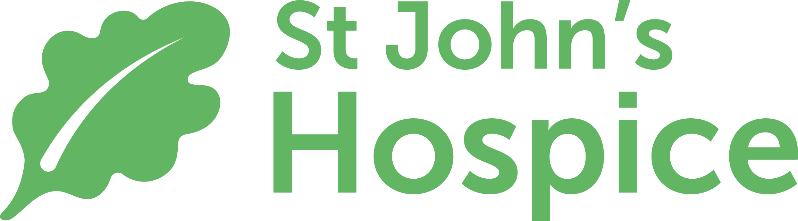 Patient Feedback for January – June 2023St John’s Hospice asks patients and relatives for their feedback about their care on the in-patient ward and in their own homes. A small group of hospice volunteers who have undergone specific training play a key role in collating feedback. This takes place                       face-to-face or by telephone.Feedback is also received from patients, their families and friends via thank you cards, social media comments, letters and verbally.Here is a selection of feedback and themes collated by this group of volunteers during January – June 2023.Over 95% of patients and relatives who had experienced hospice care on the inpatient ward, strongly agreed with the following statements about their care: "I was cared for with compassion, kindness and respect""My views and opinions were listened to.""My privacy and dignity were respected""I was offered choices of food and drink and enjoyed what I chose.""I was offered information about entertainment and activities e.g. TV, crafts""I understood how to ask questions and discuss any concerns about my care and treatment.""I knew how to make a complaint if something was wrong.""If St. John's couldn't help me with something I was directed to someone who could, such as a GP or a District Nurse"When patients and relatives were asked, “What has St John's Hospice done well?”, their responses included:"Everything from beginning to end""Helped me with information about my condition…” "Lots of useful tips on making my life easier…” “Best of care”“Excellent care”“Staff were brilliant”“Visited by Hospice at home team who explained everything”“Looked after mum with compassion & care”"Everything"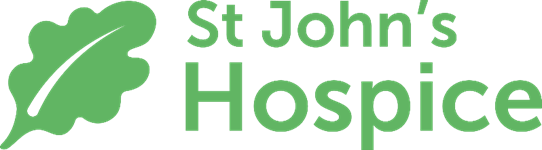 When patients and relatives were asked, “What have you valued most about the care you have received from St John's Hospice?”, their responses included:"Learning little tips and information given in a simple way.”"Loving care from staff, and sharing with the group""Staff's knowledge, enthusiasm and empathy. Wonderful”“Care from all staff”“Understanding of all staff”“Staff were brilliant”“Wonderful staff”“Felt supported by Hospice team”"Very empathetic care & compassion from those who came”St John’s Hospice cares for patients on the in-patient ward and in patients’ homes. Patients in the community can therefore experience the services of one or more of the following St John’s Hospice services in their own homes:•	Hospice at Home•	Clinical Nurse Specialists•	Day Respite•	Night SittingIf you would like to find out more about how patient feedback is collated please contact:Maddy Bass, Director of Nursing & Quality, St John’s Hospice, Slyne Road, Lancaster, LA2 6STor call 01524 382538.